ALCALDÍA   MUNICIPALDE   VERAPAZ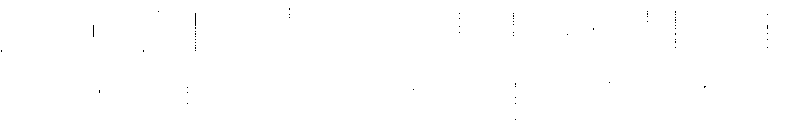 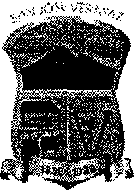 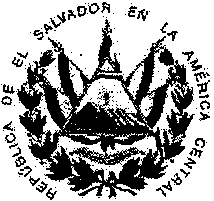 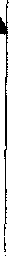 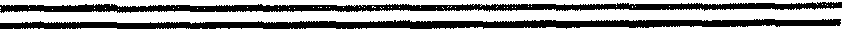 ..MEMORAMDUM 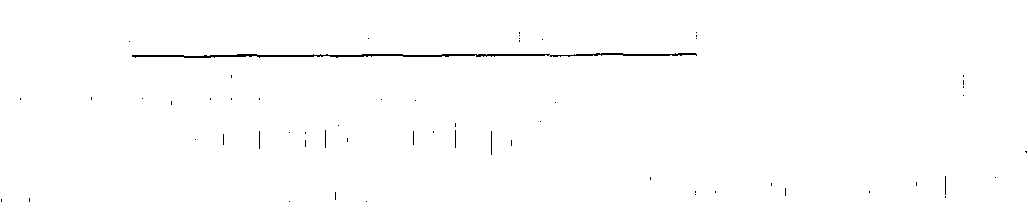 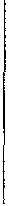 PARA:     Ingeniero     Gerardo     Miguel     Hernández    Martínez{Secretario Municipal)DE: Fátima Carolina Mejía Elías {Oficial de Información LAIP)CC Unidades generadoras administrativas de la informaciónASUNTO:      En el marco  del cumplimiento de la Ley de Acceso a la Información Pública, que todas las instituciones del Estado, estamos obligadas a poner  a disposición de los usuarios, la  información  que  se genera,  gestiona  o administra.  Como  resultado  del  quehacer diario de la administración pública. Art.2 2 laip.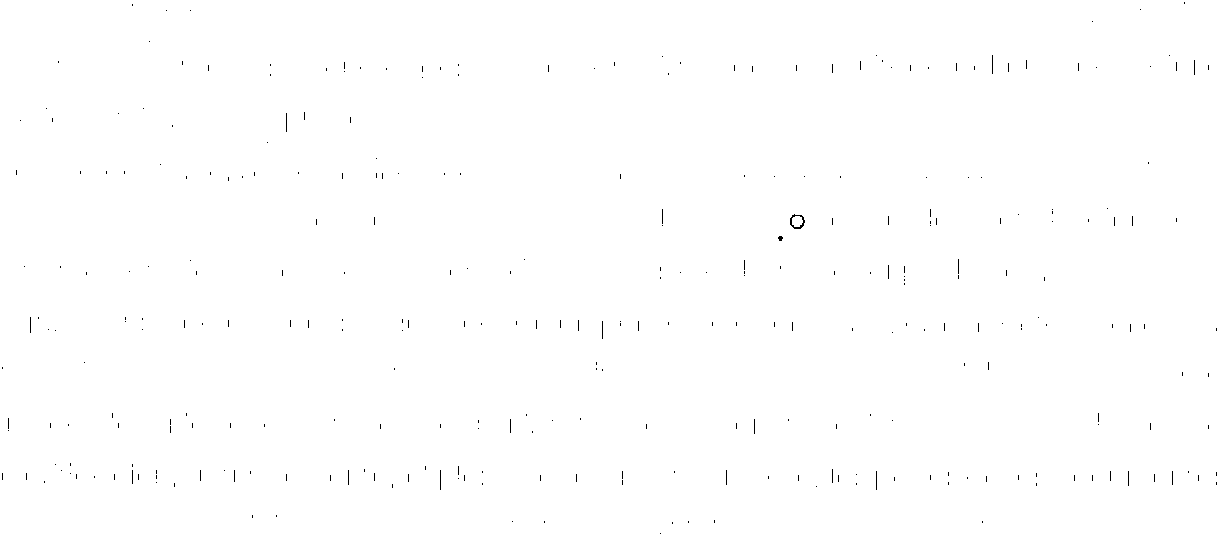 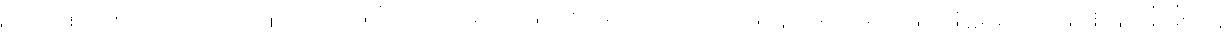 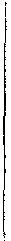 En este contexto, se determina que de conformidad a lo señalado en el Art. 22 y 50 literal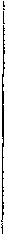 m) de la LAIP. Y  art.32 de reglamentó Laip. Que se expresa que el Oficial de  información debe  elaborar el índice de la información clasificada como  reservada y que este deberá de ser publicado. A la brevedad  en cumplimiento laicidad Art.22 la unidad de acceso a la información pública elaborara semestralmente y por rubros temáticos. Un índice de la información clasificada como reservado. Dicho índice deberá indicar la unidad generadora administrativa que género la información. Fecha de la clasificación. Su fundamento.  El plazo de reservo y, en caso,  las partes de los documentosQue  se reservan. Dicha información remitida al instituto de acceso a la información.Extendida a los 6 días del mes de julio del año 2020.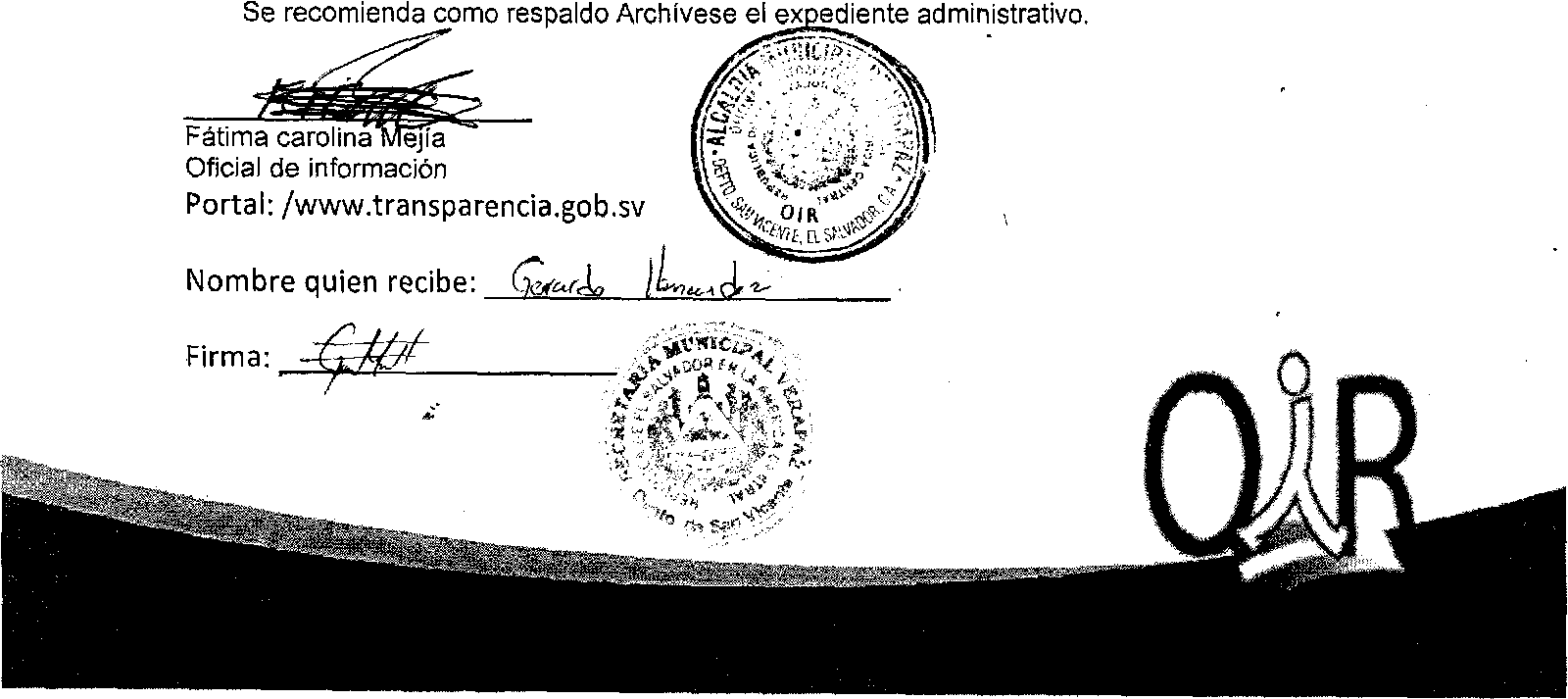 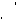 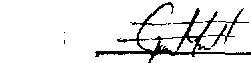 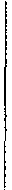 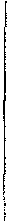 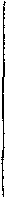 ,;·